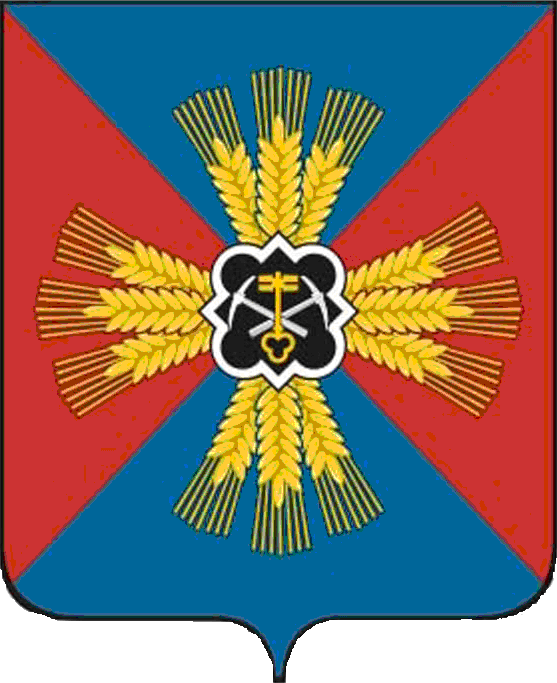 КЕМЕРОВСКАЯ ОБЛАСТЬПРОМЫШЛЕННОВСКИЙ МУНИЦИПАЛЬНЫЙ РАЙОНСОВЕТ НАРОДНЫХ ДЕПУТАТОВПРОМЫШЛЕННОВСКОГО МУНИЦИПАЛЬНОГО РАЙОНА5-й созыв, 25-е заседаниеРЕШЕНИЕот 03.04.2015 №138/1О  мерах по улучшению качества ремонта и строительства автомобильных дорог  в Промышленновском муниципальном районе	Заслушав информацию заместителя Главы района по жилищно-коммунальному хозяйству и строительству Петрова П.А. о состоянии автомобильных дорог в Промышленновском муниципальном районе, руководствуясь Уставом Промышленновского муниципального района, Совет народных депутатов Промышленновского муниципального районаРЕШИЛ:	1.   Принять к сведению информацию о состоянии автомобильных дорог в Промышленновском муниципальном районе.	2. Признать в целом качество ремонта автомобильных дорог в Промышленновском муниципальном районе удовлетворительным.3.   В целях улучшения качества ремонта и строительства автомобильных дорог в Промышленновском муниципальном районе:   Главам  городского  и сельских поселений рекомендовать:3.1.1.    Уделять особое внимание качеству проведения  дорожных работ.        3.1.2. Обеспечить эффективное использование бюджетных средствдорожного фонда в рамках принятых муниципальных программ, в том числе направленных на ремонт дорожного покрытия, дорожной разметки, восстановления средств регулирования.           3.1.3, Создать комиссии для осуществления контроля за качеством проведения ремонтных работ по дорожному покрытию.           3.1.4. Привлекать для определения качества применяемых материалов и выполненных работ специализированные организации.           3.1.5.   Провести работу по привлечению дополнительных средств на ремонт дорог с предпринимателями и коммерческими структурами.       3.2.     Руководителям дорожных организаций:3.2.1. При проведении ремонтных работ на автомобильных дорогах использовать наиболее качественные и долговечные материалы.Соблюдать  сроки  выполнения работ в соответствии с графикамипроизводства работ,  следить за качеством выполняемых работ, применяемых дорожно-строительных материалов, конструкций и изделий при капитальном ремонте и ремонте  автомобильных дорог местного значения.Предоставить в администрацию района графики проведенияремонтных работ на закрепленных участках дорог.Предоставить в администрацию района графики проведенияремонтных работ остановочных павильонов.           4. Решение вступает в силу со дня его подписания и  подлежит обнародованию на официальном сайте Промышленновского муниципального района.          5. Контроль за исполнением данного решения возложить на комиссию по  вопросам местного самоуправления и правоохранительной деятельности (Г.В. Устимову).Председатель Совета народных депутатов	                                                  Промышленновского муниципального района                                        В.А. Еремеев                                          И.о. Главы  района ПромышленновскогоМуниципального района	                                                                               Д.П.Ильин